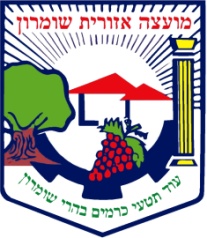 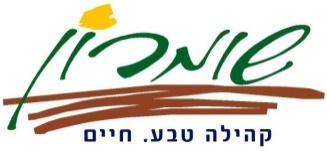 אקדמיה - בונה קהילהמועצה אזורית שומרוןמודיעה על חלוקת מלגותלסטודנטים תושבי המועצהלשנת הלימודים תשע"ה – 2015כבכל שנה , גם השנה הנהלת המועצה החליטה לעודד את ציבור הסטודנטים באמצעות תמיכה כספית וזאת בכפוף לשילוב ציבור חשוב זה בהתנדבות בקהילה.הקריטריונים :סטודנט/ית הלומד/ת במוסד אקדמי המוכר ע"י המל"ג.סטודנט/ית הלומד לתואר ראשון בהיקף מלא ומסיים שנה ג' בלבד או סטודנט/ית הלומד/ת לתואר שני.(פעם אחת בתואר)לא קיבל/ה פטור, מלגה או הנחה (בשיעור 50% משכר הלימוד)סטודנט/ית ששילם/מה את שכר הלימוד במלואו לסטודנט/ית אין חובות תלויים ועומדים למועצהאין כפל מלגותהמלגה הינה בכפוף לאישור וביצוע התנדבות בת 25 שעות בתקופת הקיץ, בתאום ואישור רכזת הקהילה היישובית והמתנ"ס. גובה המילגה יהיה 2,000 ₪ .  בעקבות שת"פ מוצלח של המועצה עם אוניברסיטת אריאל תינתן תוספת מילגה לסטודנטים הלומדים באוניברסיטת אריאל בסך של 1,000 ₪ בכפוף לביצוע התנדבות בת 30 שעות .טפסי בקשה ניתן להוריד באתר האינטרנט של המועצה שכתובתו : www.shomron.org.ilאת הטפסים יש להחזיר למועצה עד יום ראשון  כא' אייר תשע"ה, 10/05/2015לכתובת : מועצה אזורית שומרון ת.ד. 1 א.ת. ברקן 44820 (עבור ועדת מלגות)*  טפסים שלא יגיעו במועד או שיוגשו ללא כל המסמכים והפרטים - לא יטופלו !* אין במילוי בקשה משום התחייבות של המועצה לאשר את מתן המלגה!* הסטודנטים שימצאו זכאים למלגה, מחויבים להגיע לטקס חלוקת המלגות  .(תנאי סף לקבלת מלגה )בברכה,שייקה רוזנפלד מנהל ועדת מלגות 